ПРОТОКОЛсовещания и.о. министра промышленности и энергетики Чеченской Республики Р. Р. Шаптукаева, руководителя Управления Федеральной службы судебных приставов по Чеченской РеспубликеА. А. Алаудинова и главы администрации Гудермесского муниципального района У.А. Оздамироваот 28.03.2019 г.		             Гудермес				      № 10ПОВЕСТКА ДНЯ:О повышении уровня платежной дисциплины за поставленные и потребленные энергоресурсы.О разработке единого механизма по взысканию и списанию сформировавшихся долгов за поставленные и потребленные энергоресурсы, в том числе в рамках исполнения судебных решений. ПРИСУТСТВОВАЛИ:Руководители организаций энергоснабжения, председатель Гудермесского городского суда, главы администраций сельских поселений.СЛУШАЛИ: 	Главу администрации Гудермесского муниципального района  У.А. Оздамирова, и.о. министра промышленности и энергетики Чеченской Республики Р. Р. Шаптукаева, руководителя Управления Федеральной службы судебных приставов по Чеченской Республике А. А. Алаудинова.ВЫСТУПИЛИ:Шаптукаев Р.Р. - и.о. министра промышленности и энергетики Чеченской Республики. «Как нам всем известно, межведомственную рабочую группу по топливно-энергетическому комплексу Чеченской Республики возглавляет Глава Чеченской Республики, Герой России Рамзан Ахматович Кадыров, который оказывает всевозможную поддержку в решении вопросов, возникающих в данном направлении. Нам необходимо усилить работу, направленную на погашение текущих платежей по выставленным счетам за потребленные энергоресурсы и повышение платежной дисциплины потребителей, доведя ее до 100%. Также, необходимо актуализировать абонентские базы ресурсоснабжающих организаций, с целью выявления необоснованных долгов и списания этих задолженностей по законодательству. Проводить разъяснительную беседу с сотрудниками организаций энергоснабжения, с целью юридически грамотного оформления договоров с потребителями энергоресурсов.Необходимо также отметить, что Правительством Чеченской Республики выделяются субсидии для малоимущих семей, и в данном направлении ведется работа для оказания поддержки неплатежеспособным слоям населения».      РЕШИЛИ:Принять к сведению информацию и.о. министра промышленности и энергетики Чеченской Республики. Шаптукаева Р.Р.ВЫСТУПИЛИ:Алаудинов А.А. - руководитель Управления Федеральной службы судебных приставов по Чеченской Республике.«По поручению Главы Чеченской Республики, Героя России Рамзана Ахматовича Кадырова, службой судебных приставов ведется объемная и плодотворная претензионно-исковая работа по взысканию задолженностей с потребителей энергоресурсов, в том числе в рамках исполнения судебных решений. Также, сотрудниками нашего ведомства  проводятся профилактические беседы с должниками, с целью довести о необходимости погашения того или иного долга по коммунальным платежам перед предприятием энергоснабжения.  Мы все должны быть заинтересованы, чтобы работа в претензионно-исковом направлении велась на должном высоком уровне, дабы исключить проволочки в исполнении судебных решений. Необходимо также проводить разъяснительную беседу с потребителями для того, чтобы уменьшить факты несвоевременной оплаты по коммунальным платежам. Объяснить, что это влечет за собой судебные иски на абонентов, в конечном итоге, которые по решению суда, могут столкнуться с арестом имущества по судебному решению. Считаю также необходимым усилить и улучшить работу в направлении списания безнадежных долгов в рамках законодательства, что существенно поспособствует снижению общего числа задолженностей перед организациями энергоснабжения».   РЕШИЛИ:Принять к сведению доклад руководителя Управления Федеральной службы судебных приставов по Чеченской Республике А.А. Алаудинова.  Принять меры по повышению эффективности деятельности по взысканию и списанию долгов за поставленные энергоресурсы.Глава администрации                                                                  У.А. ОздамировСекретарь                                                                                          Д.Л. Шантаев 							 АДМИНИСТРАЦИЯГУДЕРМЕССКОГО МУНИЦИПАЛЬНОГОРАЙОНА  ЧЕЧЕНСКОЙ РЕСПУБЛИКИ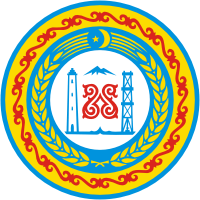 НОХЧИЙНРЕСПУБЛИКИНГУЬМСАН МУНИЦИПАЛЬНИКIОШТАНАДМИНИСТРАЦИ